Moravský rybářský svaz, z.s., Pobočný spolek Třebíč, Poušov 966IČ: 005 57 307PŘIHLÁŠKADO RYBÁŘSKÉHO KROUŽKU PARMIČKA2023/2024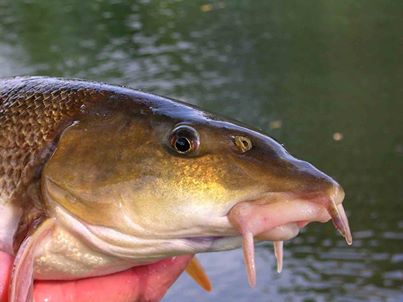 MÍSTO  KROUŽKU:		 POUŠOV 966, 674 01 TŘEBÍČDEN KONÁNÍ KROUŽKU:  	STŘEDAČAS:   od 15:30 hod 		do 17:30 hodJMÉNO A PŘÍJMENÍ DÍTĚTE:………………………………………………………………………………………………………………DATUM NAROZENÍ:……………………………………………………………………………………………………………………………ADRESA BYDLIŠTĚ:…………………………………………………………………………………………………PSČ…………………….ZDRAVOTNÍ POJIŠŤOVNA: …………………………………………………………………………………………………………………Jméno a příjmení matky:………………………………………………………………TEL:……………………………………………..EMAIL:……………………………....................................................................@................................................Jméno a příjmení otce:…………………………………………………………………TEL:………………………………………………EMAIL:……………………………....................................................................@................................................___________________________|______________________________                   podpisy rodičůV ____________________ dne ___________ 2023